 Kazincbarcikai Szociális Szolgáltató Központ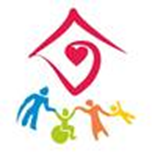 		            Házi Segítségnyújtás    3700 Kazincbarcika, Eszperantó utca 2.   		    Tel: 48/512-468; E-mail: etkeztetes-hazisegitseg@kszszk.huKérelem a személyes gondoskodást nyújtó szociális ellátás igénybevételéhezAz ellátást igénybevevő adataiNév: 	Születési neve: 	Anyja neve:	Születési helye, időpontja:	Lakóhelye:	Tartózkodási helye:	Telefonos elérhetőség:	Állampolgársága:	Cselekvőképes:	Legközelebbi hozzátartozójának (törvényes képviselőjének)neve:	lakóhelye:	telefonszáma:	A személyes gondoskodást nyújtó szociális ellátás igénybevételére vonatkozó adatok:Milyen időponttól kéri a szolgáltatás biztosítását:	Milyen gyakorisággal kéri a szolgáltatás biztosítását:	Milyen típusú segítséget igényel:      segítség a napi tevékenységek ellátásában	    	                       bevásárlás gyógyszer beszerzés                       	               személyes gondozás                                      		                 egyéb, éspedig………………………………………………	  Dátum: 2021.							………………………………………………………………………..							Az ellátást igénybevevő (törvényes képviselő) aláírása